당신을 위한 선물받는 사람[수신자]금액[금액]보내는 사람[발신자]만료[날짜]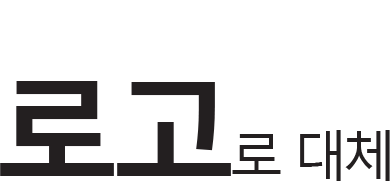 [회사 이름][회사 주소] | [전화 번호] | [웹 사이트]당신을 위한 선물받는 사람[수신자]금액[금액]보내는 사람[발신자]만료[날짜][회사 이름][회사 주소] | [전화 번호] | [웹 사이트]당신을 위한 선물받는 사람[수신자]금액[금액]보내는 사람[발신자]만료[날짜][회사 이름][회사 주소] | [전화 번호] | [웹 사이트]